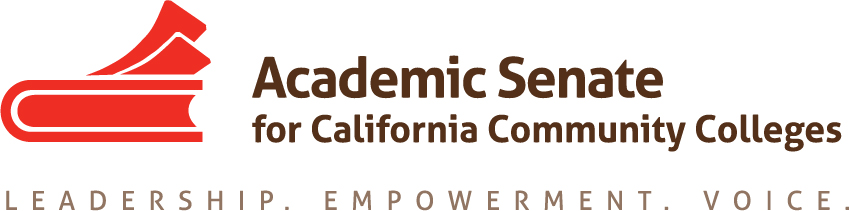 ONLINE EDUCATION COMMITTEEThursday, 25 February 201611:00 AM – 3:00 PMPierce College Distance Education BuildingCCC Confer – 888.450.4821Passcode: 899634MINUTESCall to Order – 11:05 (by Wheeler on phone)Approval of the Agenda – approved-Members present:  Dolores Davison, Wheeler North, Joe Perret, Fabiola Torres, Laurie Vasquez (by phone)-Guests:  Wendy Bass, John Freitas (by phone)Discussion items, with action as neededReport out on Instructional Design and Innovations Institute Good responses from attendeesReport out on Accreditation Institute breakout on DE and AccreditationPresentation was well attended and should be a focus going forward both at the OE regionals and at plenaryPlenary breakout on Hot Topics (probably with Accreditation) – unlikely that any committee members will be able to attendOE Regionals (8 and 9 April)Structure and breakouts/general session – change structure slightly9:00-10:00		Continental Breakfast and Registration 10-10:45		Welcome, Dolores Davison, Online Education Chair Update:  Online Education InitiativeIntroduction of new TRIS VC10:45-10:55		Break10:55-11:45	What to Expect When You’re Expecting...the Accreditation Visiting Team11:50-12:35	Lunch 12:40-1:40	Breakout Session #1--Accreditation Panel and Follow Up 	--Expanding Choices in OE – CTE, labs, noncredit  	--Professional Development Online 	1:45-2:45	Breakout Session #2--Accreditation Panel and Follow Up (repeat of session #1)			--Accessibility and OE 	--Effective Online Practices Who will be participating? – Dolores, John Freitas, Ginni May, Wheeler, Fabiola at both north and south; Laurie at southAnnual Report The Online Education Committee has been actively engaged in assisting faculty in pedagogy and other issues surrounding online education.  The OE committee participated in multiple breakouts at the Fall Plenary session as well as the Instructional Design and Innovations Institute, completed the last Rostrum article to complete resolution 11.01 (S12) regarding effective online education practices, and authored several resolutions regarding online education as an academic and professional matter.  Most significantly, the OE committee will be hosting a pair on Online Education Regional meetings, to be held 8 and 9 April, to assist faculty and others in the issues that are currently facing colleges, including the Online Education Initiative, textbooks and Open Educational Resources, and curriculum for online courses.  – will be submitted by DoloresBest of the Rostrum – Faculty Primacy in Online Ed (September 2015)Laurie reported that concerns about accessibility continue to be significant; she will forward the message that former Chancellor Scott sent out and will ask that the ASCCC discuss ways to work with thatAnnouncementsa.  Area Meetings, 1 (Areas A and B) and 2 April (Areas C and D)b.  Online Education, 8 April (College of San Mateo) and 9 April (Glendale)c.  Noncredit Regionals, 15 April (San Joaquin Delta) and 16 April (Mt. SAC)d.  Spring Plenary, 21-23 April (Sacramento)e.  CTE Leadership, 6-7 May (Anaheim)f.  Faculty Leadership, 9-11 June (Riverside)g.  Curriculum Institute, 7-9 July (Anaheim)Adjournment